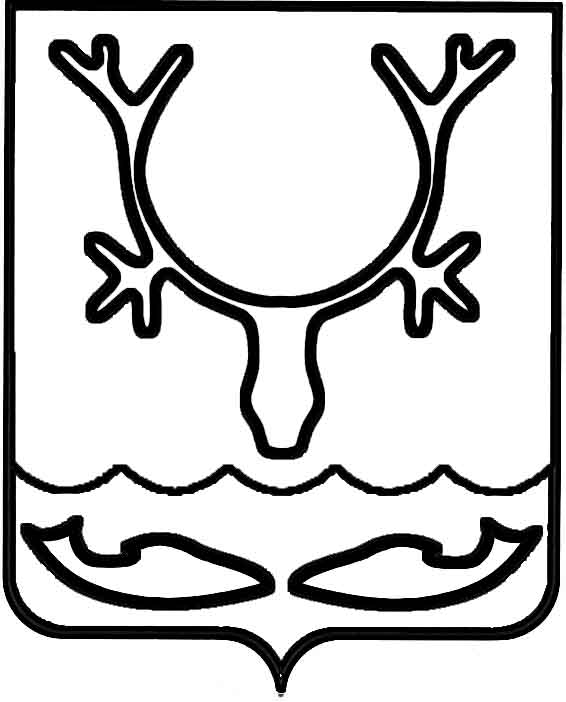 Администрация МО "Городской округ "Город Нарьян-Мар"РАСПОРЯЖЕНИЕот “____” __________________ № ____________		г. Нарьян-МарС целью получения государственной финансовой поддержки на реализацию комплекса мероприятий по благоустройству одной или нескольких взаимосвязанных территорий общего пользования в муниципальном образовании "Городской округ "Город Нарьян-Мар", направленного на улучшение архитектурного облика города, повышение уровня санитарно-эпидемиологического и экологического благополучия жителей города:Принять участие во Всероссийском конкурсе лучших проектов создания комфортной городской среды в муниципальных образованиях.Организовать с 19.02.2018 по 28.02.2018 прием предложений от жителей МО "Городской округ "Город Нарьян-Мар" по выбору общественной территории (общественных территорий).Определить местом сбора предложений от жителей МО "Городской округ "Город Нарьян-Мар" по выбору общественной территории (общественных территорий) здание Администрации МО "Городской округ "Город Нарьян-Мар"                      по адресу: город Нарьян-Мар, улица Ленина, дом 12, кабинет № 29. Время приема:            с 08.30 до 17.30, электронный адрес: goradm@atnet.ru., т. 4-99-76. Контроль за исполнением настоящего распоряжения возложить на первого заместителя главы Администрации МО "Городской округ "Город Нарьян-Мар".1502.201898-рО принятии участия во Всероссийском конкурсе лучших проектов создания комфортной городской средыГлава МО "Городской округ "Город Нарьян-Мар" О.О.Белак